Simplify each expression.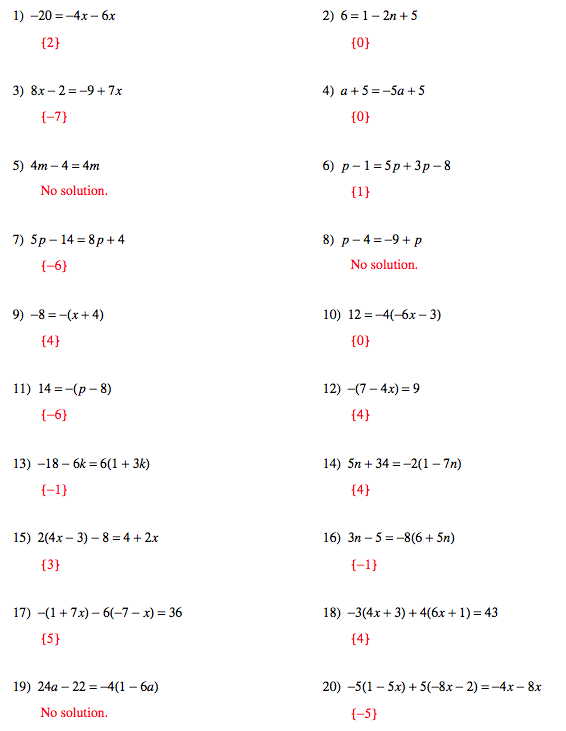 Math 11 FoundationsAlgebra Review Name:Date:
Block:−−x−x−nx−−xa −a m−mp−p p−p−pp−−p−−x−−x−−p−−−x−−k kn−−nx−−xn−−n−x−−−x−xxa−−−a−−x−x−−x−x